اللّه ابهی-قوله روح الوجود له الفدا بامة اللّه المنجذبه فائزه تحيّت ابدع ابهی ابلاغ دار.عبدالبهاءاصلی فارسی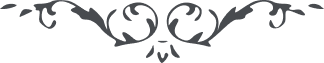 اللّه ابهی قوله روح الوجود له الفدا		بامة اللّه المنجذبه فائزه تحيّت ابدع ابهی ابلاغ دار.		اسئل اللّه ان يؤيّدها  علی خدمة امر الله و هداية			سائر الاماء انّ ربّی لجزيل العطأ و انّه بکلّ شیء قدير   ع ع 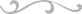 